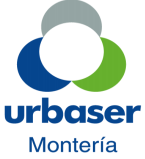 PROGRAMACION CORTE DE CÉSPED CICLO 02: ENERO-FEBRERO 2022MACRORUTA: 611 CIUDAD DE MONTERIA – HORARIO: 5:00 – 13:00SEMANAUBICACIÓNFECHA INICIALFECHA FINALAvenida la CiudadaníaParque BrizaliaParque Barrio La Floresta Mz 237Parque Barrio La Floresta Mz 200Parque Cll 29 Cr 18-Frente la GalleraParque El MoraMTO.   GANADERIA-CALLE   41   AV. CIRCUNV.Glorieta Canta Claro     03GLORIETA BICENTENARIO - GLORIETA VIA ARBOLETES   21/01/202223/01/2022Glorieta Puente nuevo Margen IzquierdaCancha Juan XXIIICancha Minuto de DiosParque Casita NuevaParque de las FrutasParque Las ViñasParque Villa RealParque del Barrio AmparoParque de la Iglesia Rep. De PanamáParque de los PolicíasCancha La RiberaRío de JaneiroGlorieta  Puente  Viejo  -  Calle 22 Con Circunv.Parque Cesar VergaraCancha de HolandaParque CaracolíParque Rancho Grande  Mz 233Parque Rancho Grande Mz 227Parque Rancho Grande Mz 247Parque BetancíParque Urb. El Puente #1-A-BSEMANAUBICACIÓNFECHA INICIALFECHA FINAL04Parque Cancha Urbanización el Puente24/01/202230/01/202204Glorieta Los Mangos24/01/202230/01/202204Parque Barrio Colón24/01/202230/01/202204Parque Balboa24/01/202230/01/202204Glorieta Curva de la Vida24/01/202230/01/202204Parque Obrero24/01/202230/01/202204Cancha Buenavista24/01/202230/01/202204Zona Residual Barrio Buenavista Cr 124/01/202230/01/202204Parque Buenavista24/01/202230/01/202204Zona Residual-Vía Hospital.Cgio.C.Lleras24/01/202230/01/202204Parque entrada Barrio la Granja24/01/202230/01/202204Parque la Coquera -Cancha24/01/202230/01/202204Parque los Campanos24/01/202230/01/202204Parque de la Virgencita24/01/202230/01/202204Cancha Zarabanda24/01/202230/01/202204Parque Cancha Barrio Santa Fe24/01/202230/01/202204Parque  Barrio  Santa  Fé-Vía  Batallón-Der.24/01/202230/01/202204Zona  residual  Batallón.  Lado  Izq  Mz 29624/01/202230/01/202204Zona  residual  Batallón.  Lado  Izq  Mz 29624/01/202230/01/202204Cancha Al lado Colegio Antonia Santos24/01/202230/01/202204Zona    Residual    Cll    10    #3-Via    al Hospital24/01/202230/01/202204Zona    Residual    Cll    10    #2-Via    al Hospital24/01/202230/01/202204Zona    Residual    Cll    10    #1-Via    al Hospital24/01/202230/01/202204Zona      Residual      Cll      10-Seguido Comfacor24/01/202230/01/202204Parque Comfacor24/01/202230/01/202204Glorieta frente colegio Comfacor24/01/202230/01/202204Parque La Granja24/01/202230/01/202204Parque Los Ángeles24/01/202230/01/202204Parque barrio Castilla la Nueva24/01/202230/01/202204Parque barrio La Castellana24/01/202230/01/202204Parque Iglesia Barrio Recreo24/01/202230/01/202204Parque Iglesia Mocarí24/01/202230/01/202204Cancha de fútbol Mocarí24/01/202230/01/202204Cancha  Múltiple Mocarí24/01/202230/01/202204Parque El Recreo24/01/202230/01/202204Parque Ronda del Sinú Norte24/01/202230/01/2022SEMANAUBICACIÓNFECHA NICIALFECHA FINAL05Parque La Ventana31/01/202206/02/202205Zona verde Calle 5831/01/202206/02/202205CALLE  44  AV.  CIRCUNV.-CALLE  44 CRA. 431/01/202206/02/202205Parque Los Laureles Ms 9231/01/202206/02/202205CALLE 50 CRA.2-CALLE 44 CRA. 431/01/202206/02/202205Glorieta Calle 4431/01/202206/02/202205CRA. 2 AV. CIRCUNV.-CALLE   41 CRA. 231/01/202206/02/202205CALLE  41  AV.  CIRCUNV.-CALLE  41 AV. 1ª31/01/202206/02/202205Parque Los Laureles Mz9731/01/202206/02/202205Parque Nariño31/01/202206/02/202205Parque de la Cruz31/01/202206/02/202205Parque Montería Moderno31/01/202206/02/202205Parque de la Catedral31/01/202206/02/202205Parque Central Simón Bolívar31/01/202206/02/202205Cancha del P531/01/202206/02/202205La Plaza Roja31/01/202206/02/202205Cancha Néstor Teherán31/01/202206/02/202205Parque de la Virgen del Carmen31/01/202206/02/202205Parque Divino Niño31/01/202206/02/202205Parque Barrio P5-Cancha Tejo31/01/202206/02/202205Parque Samaria31/01/202206/02/202205Parque Moncada31/01/202206/02/202205Cancha Barrio Boston31/01/202206/02/202205Parque Lineal Las Golondrinas31/01/202206/02/202205Parque el Prado31/01/202206/02/202205Parque Barrio Galilea31/01/202206/02/202205Glorieta El Prado31/01/202206/02/202205Zona Residual Tr 5 Cll 4-La Granja31/01/202206/02/202205Cancha Villa Margarita31/01/202206/02/202205Cancha Barrio Panzenú31/01/202206/02/202205Parque Barrio Los Araújos31/01/202206/02/202205Parque Nuevo Horizonte31/01/202206/02/202205Parque Los Robles31/01/202206/02/202205Parque Barrio La Candelaria31/01/202206/02/202205Parque Berlín31/01/202206/02/202205Parque Mogambo #531/01/202206/02/202205Parque Mogambo  Mz 627.31/01/202206/02/202205Parque Mogambo "Mara Bechara"31/01/202206/02/202205Cancha Softball-Mogambo31/01/202206/02/2022Parque Villa RocíoParque Barrio Canta Claro-Iglesia S.FmaParque La Pradera 5 EtapaSEMANAUBICACIÓNFECHA NICIALFECHA FINAL06Zona residual la pradera (posa)07/02/202213/02/202206Parque Barrio Canta Claro-La Isla07/02/202213/02/202206Parque Cantaclaro -Iglesia Divino Niño07/02/202213/02/202206Parque Bonanza #207/02/202213/02/202206Parque Bonanza #407/02/202213/02/202206Parque Bonanza #507/02/202213/02/202206Parque Bonanza #107/02/202213/02/202206Parque Bonanza #307/02/202213/02/202206Parque el Limonar07/02/202213/02/202206Parque Portal de Navarra07/02/202213/02/202206GLORIETA 29-MTO. GANADERIA07/02/202213/02/202206Cancha de Futbol la Pradera07/02/202213/02/202206Parque La Pradera-Frente Polideportivo07/02/202213/02/202206Polideportivo la Pradera07/02/202213/02/202206Estadio de Béisbol la Pradera07/02/202213/02/202206Parque la Pradera #2-Cerca Cancha07/02/202213/02/202206Parque Barrio Pasatiempo07/02/202213/02/202206Parque Iglesia de Pasatiempo07/02/202213/02/202206Parque de Tránsito07/02/202213/02/202206Estadio de Béisbol de Pasatiempo07/02/202213/02/202206Cancha 6 de Marzo07/02/202213/02/202206Parque del Avión07/02/202213/02/202206Glorieta Calle 2707/02/202213/02/202206GLORIETA 29-MTO. POSTOBON07/02/202213/02/202206Parque Villa del Río07/02/202213/02/202206Parque Altos del Norte07/02/202213/02/202206Cancha Los Robles07/02/202213/02/202206Pasaje del Sol07/02/202213/02/202206Cancha Simón Bolívar07/02/202213/02/202206Parque Ronda del Sinú Centro07/02/202213/02/202206Zonas verdes Andenes Avenida Primera07/02/202213/02/202206Parque del Campesino07/02/202213/02/202206GLORIETA BICENTENARIO - GLORIETA VIA ARBOLETES07/02/202213/02/2022